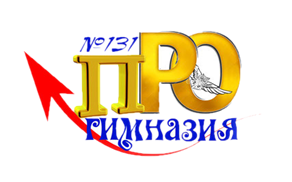 Проект«Читательский он-лайн клуб»(«Школа – часть городского пространства»муниципального бюджетного общеобразовательного учреждения«Прогимназия №131с приоритетным осуществлениеминтеллектуально - эстетического развитиявоспитанников и обучающихся»Красноярск 2022 МБОУ Прогимназия №131«Читательский он-лайн клуб» («Школа – часть городского пространства») Срок реализации проекта (октябрь 2021-май 2024)Целевая группа. Так, как клуб не является четко нормированным образованием, то допускается непостоянный состав участников. В таблице представлены средние показатели.Предполагается, что проект качественно повлияет на формирование читательской грамотности младших школьников, их мотивацию к чтению, будет являться отправной точкой для развития информационных компетенций.Образовательная деятельность данного проекта носит сетевой характер (в деятельность клуба на постоянной основе вовлечены педагоги и дети из  разных классов, школ, регионов страны), реализация проходит в двух пространствах:Основная деятельность проходит в онлайн формате, при помощи дистанционных технологий, таких как видеоконференция ZOOM. Ежедневно в 20:30 участники Читательского клуба встречаются для свободного чтения и обсуждения прочитанного. Такой формат дает возможность организовать деятельность большего количества участников, включая, регионов (Москва, Кабардино-Балкария). Так же упрощает организацию встречи с приглашенными гостями: писателями, критиками, представителями разных профессий. Онлайн формат дает возможность применять большое количество разнообразных форм работы с книгой. В проекте запланированы и реализуются образовательные события, направленные на повышение уровня читательской грамотности. Они проходят как в стенах школы, так и в пространстве города: Культурно – исторический центр, пещеры, «Столбы», «Гремячая грива», театры (для ребят из Красноярска). Так как клуб сетевой, то мы используем родные города других участников проект: Нальчика, Москвы (пока в интерактивном режиме).Возможность выйти за рамки урока, школьной системы, отсутствие жесткой регламентации позволяет создать условия для самостоятельного и инициативного действия членов клуба. Целью данного проекта является формирование читательской грамотности младших школьников, как одной из составляющих функциональной грамотности.Критерии достижения цели проекта.К концу обучения в четвертом классе у ребенка сформируются вкусовые предпочтения в чтении: он полюбит читать, понимать авторский замысел текста, строить свое отношение к прочитанному.Обучающийся будет свободно владеть инструментами видеоконференции, чата, научится вести свой блог.  Задачи: - определение и согласование с участниками предполагаемые результаты и программу данного проекта;- привлечь к реализации проекта участников из других регионов;- организовать встречи со значимыми людьми (очно, онлайн);-  создать актив клуба из заинтересованных родителей;- организация рефлексивно-методического семинара для педагогов-участников проекта с целью выявления успешных практик;- выбрать из городской среды места, ресурс которых можно использовать в реализации проекта.Обоснование проектных преобразований.Федеральный государственный образовательный стандарт включает задачу по формированию функциональной грамотности младших школьников и школьников среднего звена. Понятие объединяет читательскую, математическую, естественно-научную, финансовую и компьютерную грамотность, глобальные компетенции и креативное мышление. Речь идет о применении полученных знаний и умений в разносторонней практической жизни. Читательская грамотность — важнейший метапредметный результат обучения. В настоящее время гаджет вытеснил книгу из рук ребенка: дети воспринимают чтение, как неприятную скучную обязанность, уступающую развлекательному контенту, предлагаемому сетью Internet.  Современная школа столкнулась с проблемой низкой мотивации детей к чтению. Сформировать устойчивую мотивацию к чтению у младших школьников возможно при слаженной работе с семьей. Согласно Федеральному закону № 273-ФЗ «Об образовании в Российской Федерации», воспитание обучающихся осуществляется на основе включённых в образовательную программу рабочей программы воспитания и календарного плана воспитательной работы. В законе также отмечается, что в формировании программы воспитания имеют право принимать участие советы родителей. Однако наличие в ФЗ "Об образовании в РФ" пункта про воспитание может восприниматься родителями как перекладывание обязанностей по воспитанию ребёнка на плечи школы. Например, согласно опросу Всероссийского центра изучения общественного мнения в 2019 году, 19% опрошенных родителей видят основную задачу школы в нравственном воспитании детей. При этом 30% всех опрошенных считают недостаточным внимание школы к общему воспитанию (https://wciom.ru/). Опрос по формированию Гражданского заказа в МБОУ Прогимназия №131 показал, что 95% родителей ставят перед школой задачи по воспитанию детей. Однако для построения индивидуальной линии воспитания для каждого ребёнка необходим высокий уровень вовлечённости родителей, их желание быть субъектами процесса воспитания ребёнка. Данный проект не ставит перед собой задачу всего воспитания учеников начальной школы, он охватывает только одну сторону, касающуюся детского чтения, мотивации детей к чтению, и роль родителей в этом процессе. Этапы по достижению цели.Ресурсы организации Со стороны привлекаются педагогический и человеческий ресурс города Красноярска, люди, связанные с литературой: писатели, дикторы, критики, издатели; популярные люди с интересной биографией, учителя из других регионов страны.  Бюджет проекта. Проект не требует дополнительных вложений. Ожидаемые результаты проекта:динамика техники чтения учащихся, смена тем для общения и игр в сообществе детей; включение большего количества участников в деятельность клуба с учётом установленных «норм взросления»;увеличение числа совместных «читательских» проектов детей и родителей;инициативы родителей с предложениями по развитию деятельности клуба;вовлечение родителей в процесс чтения детей.        Чуть подробнее остановимся на последнем пункте. У учителя, включённого в проект, появляется возможность пробы себя в качестве организатора – он может выступать в роли минипродюсера, смело и свободно действовать, кроме того, учитель берёт на себя ответственность за коллективный результат всего клуба на определённом этапе работы. Новизна проекта заключается в том, что в клубе создаётся такая среда, в которой родитель обнаруживает степень своей вовлечённости в воспитание, свою оснащённость как родителя и воспитателя (то есть то, каким образом, при помощи каких компетенций и инструментов родитель взаимодействует с ребёнком), а также имеет возможность попробовать себя «другого» во взаимодействии с собственным ребёнком в рамках клуба. Кроме того, важной мотивирующей составляющей для родителя является успешность его ребёнка и его самого. Главным механизмом достижения цели проекта является погружение родителей и учителей в деятельность с детьми с последующим поиском/ выявлением/оценкой результатов деятельности и рефлексией. Формат клуба позволит вовлечь родителей в процесс образования и воспитания детей за счёт построения их совместной деятельности, а также будет способствовать формированию читательской грамотности детей. В ходе реализации проекта могут возникнуть следующие риски: низкая мотивация участников-детей, учителей, родителей. Авторы проекта предлагают несколько вариантов нивелирования данных рисков, в том числе за счет смен норм взросления в клубе и получения опыта успешности участниками клуба в процессе реализации образовательных событий. Основные выводы: данный проект затрагивает всех участников воспитательного и образовательного процессов: школу, семью, экспертов сферы образования и медиапространства. Возможность выйти за рамки урока, школьной системы, отсутствие жесткой регламентации позволяет создать условия для самостоятельного и инициативного действия членов клуба.  Основные способ достижения результатов: вовлечение участников в совместную деятельность и организация событийного сообщества являются продуктивными и эффективными. 	Данный проект имеет большие шансы быть масштабированным по причине актуальности и малой затратности. Ученики (2-4 класс)Ученики (2-4 класс)Учителя Учителя  Родители  Родители Представители культурного сообщества города Прогимназия Другие  регионы Прогимназия Другие  регионы Прогимназия Другие  регионы В зависимости от текущих потребностей клуба.37чел. (15% от кол-ва учеников школы)34 чел.2 чел. (9% - от количества учителей школы)3 чел.12чел. -актив (17% от участников клуба)7 чел.В зависимости от текущих потребностей клуба.ЭтапДеятельность Ответственные  1 этапОктябрь-ноябрь 2021Инициирование идеиПостроение стратегии клубаУточнение целейКлассный руководительПланированиеНоябрь 2021Создание дорожной карты проекта:составление программы проекта организация материально-технической базы привлечение к сотрудничеству специалистов.Все участникиРеализация (октябрь 2021-май 2024):Проведение клубных встреч:Для учителей:установочный семинарпромежуточные рефлексивно-методические семинары.Для детей: стартовое образовательное событие регулярные встречи с детьми и родителями –ориентировочно 5 раз в неделю, выстроенные по тематическим блокам продолжительностью около месяца каждый знаковые образовательные события по итогам каждого блока: мастер-классы, встречи с представителями культуры итоговое образовательное событие (возможно, образовательная экспедиция в регион-участник).Для родителей: стартовое образовательное событие со скрытой диагностикой, позволяющей выявить воспитательные стратегии родителей, их привычный способ взаимодействия с детьми.Регулярные клубные встречи (совместно с детьми).Рефлексивные семинары и практикумы с психологами, специалистами по детскому развитию. 

Публикация результатов.Получение экспертной оценки от профессионального сообщества на конференциях и семинарах.Все участники4.ЗавершениеМай 2024 г.Групповая рефлексия с родителями и психологом.Групповая рефлексия с учителями.Диагностика и описание результатов.Заполнение отчётов.Классный руководительРесурсыКадровые Материально-техническиеОрганизационно-административныеКлассный руководитель: 2-4  чел. Планшет у каждого ребенка, выход в интернетРефлексивно-методический семинар